SEA VIEW WATER L.L.C.P.O. Box 1241Mount Vernon, WA  98273(360) 632-1049DOH ID# 77148YJuly 9, 2014Steven King Executive SecretaryWashington Utilities and Transportation CommissionP.O. Box 47250Olympia, WA 98504-7250RE: Sea View Water LLC – UW-141134 –Substitute tariff sheets, DO NOT REDOCKET.Dear Mr. King,                Attached, please find substitute Second Revision to Sheet No. 21 Cancelling first Revising Sheet no. 21 for the above referenced docket.               These substitute sheets are filed to reflect an agreement reached between Commission Staff and the Company as to the rate design for this docket.               Please let me know if you have any questions concerning these substitute sheets.               The company wishes an effective date of September 1, 2014 for the new rates.               Thank you for your attention to this matter.Sincerely, John Morgan, Owner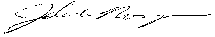 